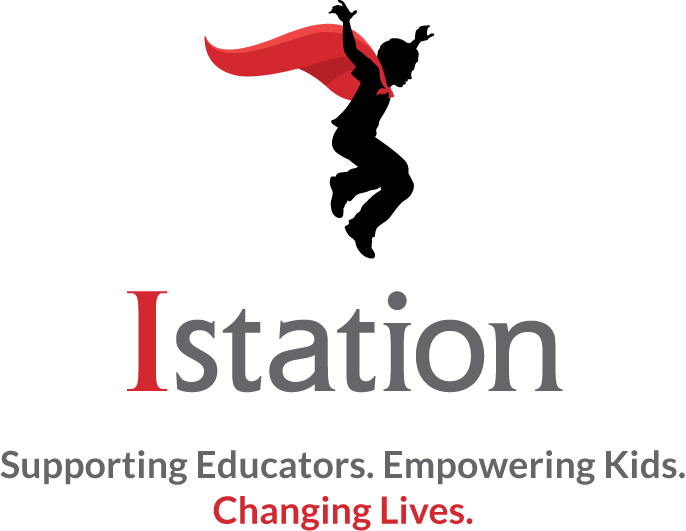 PRIORITY SUMMARY REPORTThe Priority Summary Report, available to manager level users onlySummarizes the use of the Priority ReportTotal number of alerts per classPercentage of alerts acknowledge on the Priority Report Average number of days it has taken to acknowledge alerts on the Priority Report.Individual classes are listed in the table underneath the graphHovering over a gray dot, gives individual class information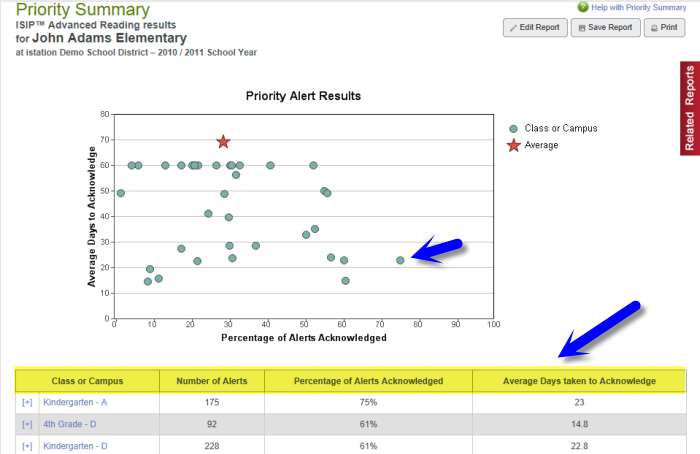 HOW TO RUN THE PRIORITY SUMMARY REPORT Log on to website: www.istation.com 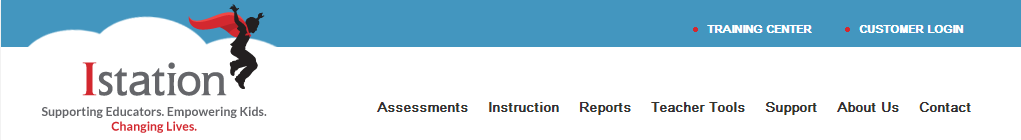 Click “Report Tab”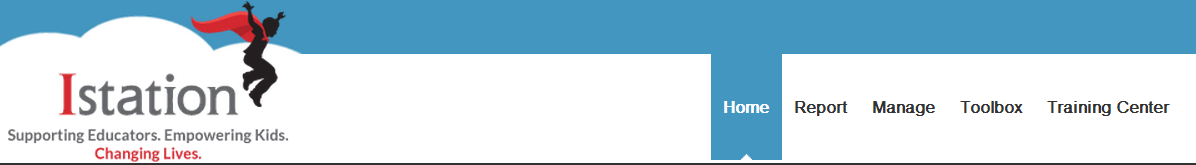 In the “Products” section select ISIP Early or ISIP Advanced for products In the “Reports” area select Priority Summary for reports In the “Selected Reports” area click “Run Selected Report” for the report to run for the current month OR select “Customize Report” to further customize the report if you are in a leadership role and need to choose a particular classroom to view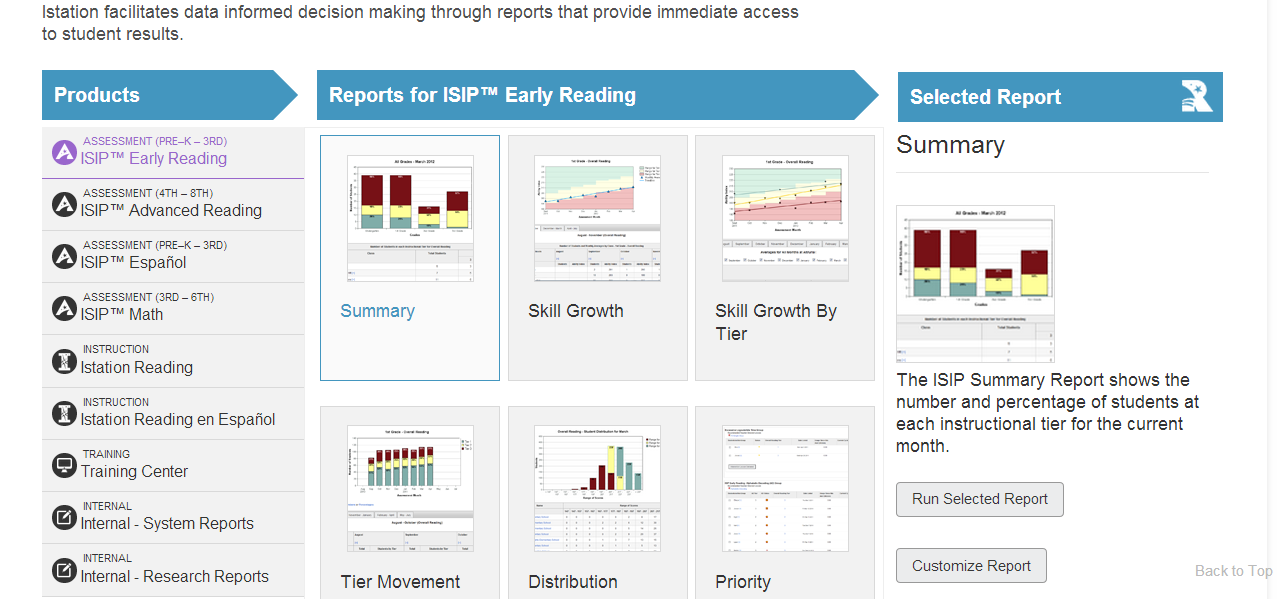 If CUSTOMIZING THE REPORT, the Report Builder will appear.  “Options ” tab select allows for selection of the desired school year and either last 45 days or entire school year. 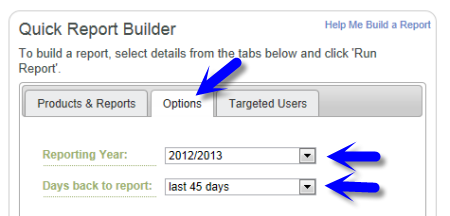 “Targeted Users” allows for selection of “all”  or a targeted group and then click “Run Report” 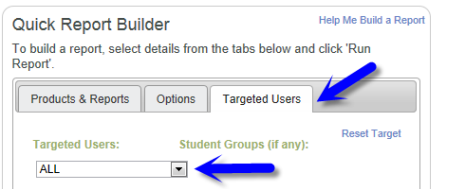 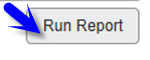 BE SURE TO SAVE YOUR QUICK REPORT LINK IF DESIRED TO ACCESS THIS REPORT MORE READILY THROUGHOUT THE YEAR.Remember more detailed information can be accessed on any report by clicking the blue plus sign, student’s name, or blue text.